Sängervereinigung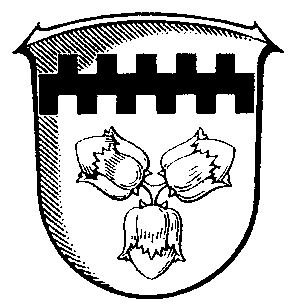 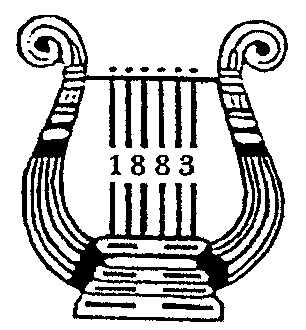 Neuenhaßlau 1883 e.V.Jahreshauptversammlung 21.03.2024TagesordnungTotengedenkenEhrungenBekanntgabe und Genehmigung der Tagesordnung Bericht des Kassierers /Entlastung des VorstandsBericht der KassenprüferErnennung des Wahlleiters für die Neuwahl des VorstandsNeuwahlen des kompletten VorstandsWahl der Kassenprüfer für 2024/2025Verschiedenes06.02.2024